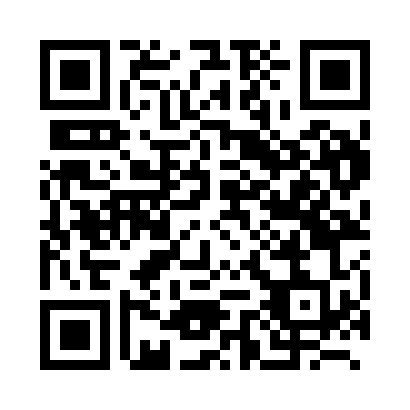 Prayer times for Avennes, BelgiumWed 1 May 2024 - Fri 31 May 2024High Latitude Method: Angle Based RulePrayer Calculation Method: Muslim World LeagueAsar Calculation Method: ShafiPrayer times provided by https://www.salahtimes.comDateDayFajrSunriseDhuhrAsrMaghribIsha1Wed3:506:131:375:399:0111:142Thu3:466:111:365:399:0211:173Fri3:436:101:365:409:0411:204Sat3:406:081:365:419:0511:235Sun3:366:061:365:419:0711:266Mon3:336:051:365:429:0911:297Tue3:296:031:365:429:1011:328Wed3:266:011:365:439:1211:359Thu3:226:001:365:449:1311:3810Fri3:215:581:365:449:1511:4111Sat3:205:561:365:459:1611:4412Sun3:205:551:365:459:1811:4413Mon3:195:531:365:469:1911:4514Tue3:195:521:365:479:2111:4515Wed3:185:511:365:479:2211:4616Thu3:175:491:365:489:2311:4717Fri3:175:481:365:489:2511:4718Sat3:165:461:365:499:2611:4819Sun3:165:451:365:499:2811:4920Mon3:155:441:365:509:2911:4921Tue3:155:431:365:509:3011:5022Wed3:155:421:365:519:3211:5023Thu3:145:401:365:519:3311:5124Fri3:145:391:365:529:3411:5225Sat3:135:381:375:529:3511:5226Sun3:135:371:375:539:3711:5327Mon3:135:361:375:539:3811:5328Tue3:125:351:375:549:3911:5429Wed3:125:341:375:549:4011:5430Thu3:125:341:375:559:4111:5531Fri3:125:331:375:559:4211:56